FORM 1 Court File No. _______________IN THE SUPREME COURT OF NEWFOUNDLAND AND LABRADORBETWEEN:____________________________________________ 	APPELLANT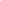 AND:____________________________________________	RESPONDENTNOTICE OF APPEALTAKE NOTICE that the appellant intends to appeal and hereby appeals from:□ the conviction entered or the order made AND/OR□ the sentence imposed by ________________________________ (state the name of the presiding judge in the summary conviction court) in __________________________________ (state the name of the summary conviction court) at _______________________________(state place in which the trial was held) on __________________________________________(state date on which conviction was entered or date on which the order was made  or sentence was imposed or both if appeal is from conviction or order and sentence)The offence of which the appellant was convicted was:______________________________________________________________________(State fully the offence or offences of which the appellant was convicted)The offence was committed at:______________________________________________________________________(State place at which the offence was committed)(If applicable) The order of the summary conviction court that convicted the appellant was _________________________________(state the order made) and it was made on _________________________________(state date of order).(If applicable) The sentence of the summary conviction court that convicted the appellant was _____________________________(state sentence imposed) and it was imposed on _____________________________ (state date of sentence)The appeal is from: □ the conviction entered or the order made AND/OR□ the sentence imposed on the grounds that:________________________________________________________________________________________________________________________________________________________________________________________________________________________________________________________________________________________(Set out grounds fully – attach another page if necessary)The appellant asks for the following order or other relief: ________________________________________________________________________________________________________________________________________________________________________________________________________________________________________________________________________________________ (Set out concisely and precisely the nature of the order or other relief which the appellant asks the court of appeal to make or give, and the reasons for asking for the order or other relief – attach another page if necessary)If the appellant is in custody, state where they are being held and whether they wish to be present in person when the appeal is heard: ____________________________________________________________________________________________________________________________________________The appellant’s address for service is: ____________________________________________________________________________________________________________________________________________Dated at ________________________in the Province of Newfoundland and Labrador this_______________day of ______________,  20_____.________________________________________(Signature of appellant or the appellant’s solicitor)___________________________________________________________(Phone number and email address of appellant or the appellant’s solicitor)To: 	_______________________________	_______________________________	_______________________________(Name and address of the respondent)